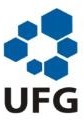 MINISTÉRIO DA EDUCAÇÃO UNIVERSIDADE FEDERAL DE GOIÁS ANEXO DO EDITAL n° 33/2018 – OFERTA DE VAGAS EM DISCIPLINAS E/OU MÓDULOS ISOLADOS NOS CURSOS DE GRADUAÇÃO NA REGIONAL GOIÂNIA. REGIONAL GOIÂNIA – CÂMPUS SAMAMBAIA (CÂMPUS II).Universidade Federal de Goiás, Campus II- Faculdade de LetrasUNIDADEACADÊMICA/CURSODISCIPLINACÓDIGOCARGAHORÁRIAHORÁRIONÚMERODE VAGASFaculdade de LetrasLetras: LibrasIntrodução à Escrita de SinaisFAL021264Período noturno /A definir01Faculdade de LetrasLetras: LibrasIntrodução aos Estudos da LinguagemFAL0224 64Período noturno /A definir01Faculdade de LetrasLetras: LibrasLíngua Brasileira de Sinais 1FAL025764Período noturno /A definir01Faculdade de LetrasLetras: LibrasPrática de Escrita de Sinais64Período noturno /A definir01PRÉ-REQUISITOS:CRITÉRIO DE SELEÇÃO: Conforme Art. 4º da Resolução n. 1540/2017 CEPEC/ UFGPRÉ-REQUISITOS:CRITÉRIO DE SELEÇÃO: Conforme Art. 4º da Resolução n. 1540/2017 CEPEC/ UFGPRÉ-REQUISITOS:CRITÉRIO DE SELEÇÃO: Conforme Art. 4º da Resolução n. 1540/2017 CEPEC/ UFGPRÉ-REQUISITOS:CRITÉRIO DE SELEÇÃO: Conforme Art. 4º da Resolução n. 1540/2017 CEPEC/ UFGPRÉ-REQUISITOS:CRITÉRIO DE SELEÇÃO: Conforme Art. 4º da Resolução n. 1540/2017 CEPEC/ UFGPRÉ-REQUISITOS:CRITÉRIO DE SELEÇÃO: Conforme Art. 4º da Resolução n. 1540/2017 CEPEC/ UFGINSCRIÇÕES:INSCRIÇÕES:INSCRIÇÕES:INSCRIÇÕES:INSCRIÇÕES:INSCRIÇÕES: